1	Summary and backgroundThe TSAG Rapporteur Group on “Working Methods” met electronically on 23-24 March at 14:00-16:00, on 29 June, 27 July, and 15 September 2021 at 15:00-17:00 (Geneva time).The TSAG RG-WM Rapporteur, Mr Stephen Trowbridge (Nokia), chaired the e-meetings with the assistance of Mrs Xiaoya Yang, TSB Counsellor.TSB remote participation tool MyMeetings was used for these e-meetings. There were altogether 101 participants to these five e-meeting sessions, see the detailed list in Annex.At the last TSAG meeting in January 2021, the RG-WM was authorized to hold interim e-meeting(s) before the next October 2021 TSAG meeting, with the following terms of reference (ref. TSAG-TD785R1):e-meeting on 23 March 2021 to complete consideration of documents on RG-WM agenda TD927 e-meeting on 24 March 2021 to identify the high-interest topics for future e-meetings to be held prior to the October 2021 meeting of TSAG.Additional e-meetings (between 14 June and 2 July 2021) will be scheduled to address topics identified in the 24 March e-meeting. These additional e-meetings were subsequently agreed to be held on 29 June and 27 July.At the 27 July e-meeting, participants requested an additional session to discuss in more detail Resolution 1 section 7, in particular to better understand ways in which the option to approve new/revised questions via Member State consultation might be clarified. It was agreed to hold this additional session on 15 September 2001.Deadlines for Contributions to TSAG RG-WM interim e-meetings were set for one week in advance.In accordance with the terms of reference above, the agenda and input documents to the e-meetings were made available using a SharePoint site as follows:–	1st e-meeting (23 March 2021):https://extranet.itu.int/meetings/ITU-T/T17-TSAGRGM/RGWM-210323 –	2nd e-meeting (24 March 2021):https://extranet.itu.int/meetings/ITU-T/T17-TSAGRGM/RGWM-210324 –	3rd e-meeting (29 June 2021):https://extranet.itu.int/meetings/ITU-T/T17-TSAGRGM/RGWM-210629–	4th e-meeting (27 July 2021):https://extranet.itu.int/meetings/ITU-T/T17-TSAGRGM/RGWM-210727–	5th e-meeting (15 September 2021):https://extranet.itu.int/meetings/ITU-T/T17-TSAGRGM/RGWM-210915/Further details of these TSAG RG-WM meetings, please refer to TSAG RGM SharePoint for: https://extranet.itu.int/meetings/ITU-T/T17-TSAGRGM/SitePages/Welcome.aspx. 2	Summary of RG-WM e-meeting discussions on 23 March 2021 The agenda for the e-meeting, which was made available as RGWM-DOC1 (210323), was approved with no changes.The e-meeting discussed the remaining of items 8c - 19 of the RG-WM agenda TD927 of TSAG January 2021 meeting. Agenda item 8: Resolution 1 - Rules of procedure of the ITU Telecommunication Standardization SectorExperts from CITEL, APT, RCC, CEPT, and AST confirmed that there are ongoing discussions in these regional preparation processes to propose revision to Resolution 1 in the due course of WTSA-20 preparation. Agenda item 9: Resolution 18 – Principles and procedures for the allocation of work to, and strengthening coordination and cooperation among, the ITU Radiocommunication, ITU TelecommunicationExperts from CITEL, APT, and RCC confirmed that there are ongoing discussion in these regional preparation processes to propose revision to Resolution 18 in the due course of WTSA-20 preparation. Agenda item 10: Resolution 22 - Authorization for the Telecommunication Standardization Advisory Group to act between world telecommunication standardization assembliesExperts from CITEL, APT, RCC, CEPT, and AST confirmed that there is a consensus among all regions to merge Resolution 45 into Resolution 22 and suppress Resolution 45, and there are ongoing discussion in these regional preparation processes to propose revision to Resolution 22, especially regarding the cross study group coordination, in the due course of WTSA-20 preparation. Agenda item 11: Resolution 31 - Admission of entities or organizations to participate as Associates in the work of the ITU Telecommunication Standardization SectorExpert from AST confirmed that there is ongoing discussion in this regional preparation process to propose revision to Resolution 31 to align with relevant PP resolution in the due course of WTSA-20 preparation. Agenda item 12: Resolution 32 - Strengthening electronic working methods for the work of the ITU Telecommunication Standardization SectorExpert from APT introduced APT view to revise Resolution 32 to instruct TSB Director to develop guidelines for remote participation and virtual meetings in the due course of WTSA-20 preparation. Expert from CITEL presented CITEL view to suppress Resolution 32. CITEL considers guidelines for remote participation and virtual meetings has ITU wide impact therefore a good candidate for ITU inter-sector coordination. The next meeting of the ITU Inter-Sector Coordination Group (ISCG) on issues of mutual interest will be held on 1 September 2021.Expert from AST introduced AST view to revise Resolution 32 to enhance support to developing countries to e-meetings in the due course of WTSA-20 preparation. Agenda item 13: Resolution 35 - Appointment and maximum term of office for chairmen and vice-chairmen of study groups of the Telecommunication Standardization Sector and of the Telecommunication Standardization Advisory GroupTSAG RG-WM Rapporteur noticed that there is consensus of all regions to suppress Resolution 35. Agenda item 14: Resolution 45 - Effective coordination of standardization work across study groups in the ITU Telecommunication Standardization Sector and the role of the ITU Telecommunication Standardization Advisory GroupTSAG RG-WM Rapporteur noticed that there is consensus of all regions to suppress Resolution 45 after merging with Resolution 22. Agenda item 15: Resolution 55 - Promoting gender equality in ITU Telecommunication Standardization Sector activitiesExperts from APT and AST introduced interests from both regional preparatory processes to revise Resolution 55 in the due course of WTSA-20 preparation. Agenda item 16: Resolution 66 - Technology Watch in the Telecommunication Standardization BureauExpert from CITEL presented CITEL view to suppress Resolution 66. Expert from AST introduced AST view to revise Resolution 66 in the due course of WTSA-20 preparation. Agenda item 17: Resolution 67 - Use in the ITU Telecommunication Standardization Sector of the languages of the Union on an equal footingExperts from APT, RCC, and CEPT confirmed that there are ongoing discussions in these regional preparation processes to revise Resolution 67 in the due course of WTSA-20 preparation, e.g., to instruct TSB to release publications regularly to introduce the new terms and definitions, add reference to Council Resolution 1386, and align with Council/PP Resolutions. It was noted that Resolution 67 is also under review in TSAG RG-ResReview chaired by Mr. Minkin.Agenda item 18: Resolution 70 - Telecommunication/information and communication technology accessibility for persons with disabilitiesExpert from RCC introduced RCC view to revise Resolution 67 with reference to ITU-R Resolution, JCA-AHF work and training. TSAG Chairman Mr. Gracie reminded the meeting of the TSAG January 2021 meeting conclusion to further support accessibility work in the ITU. It was noticed that revision of Resolution 70 should take into consideration PP-22 Resolution.Agenda item 19: New Resolution Experts from CEPT and CITEL introduced ongoing discussion on a proposed new Resolution on the Importance of Industry Engagement in the Work of ITU-T. The e-meeting finished its agenda and was adjourned at 15:20.3	Summary of RG-WM e-meeting discussions on 24 March 2021This e-meeting received one input document RGWM-DOC1 (210324) on Ecosystem Collaboration.  The agenda for the e-meeting, prepared by RG-WM Rapporteur as in RGWM-DOC2 (210324) with a RG-WM future work plan, was approved with no changes.RGWM-DOC1 (210324)  Ecosystem Collaboration (Canada)This document summarizes the discussion related to a standardized template to facilitate collaboration so far in TSAG and confirmed additional proposals will be submitted to future meetings of the TSAG RGWM. It was noted. Then it was clarified that this requirement on gap analysis is not for new work item, but for new Question, Focus Group or SG scope expansion. It was also clarified that the gap analysis should not be used to prohibit ITU to start new work. RG-WM future work plan proposed in RGWM-DOC2 (210324)Based on RG-WM meeting discussion, RG-WM Rapporteur Mr. Trowbridge prepared a RG-WM future work plan where subjects of potential interests by ITU-T membership were identified based on their previous inputs to TSAG (and RG-WM).The meeting went briefly through this work plan without much discussion due to lack of concrete proposals from the extended regional preparatory processes due to the postpone of WTSA-20. The meeting agreed to hold two additional e-meetings of TSAG RG-WM. While contributions on any subject within RG-WM scope may be submitted to either meeting, the Rapporteur requested that as far as possible, contributions on Recommendation A.1 or the possible merger of Resolution 45 into Resolution 22 be targeted to the 1st meeting on 29 June, and contributions regarding Resolution 1 be targeted to the 2nd meeting on 27 July so that multiple contributions on the same topic can be discussed together.Tuesday 29 June 2021, 15:00-17:00 Geneva timeTuesday 27 July 2021, 15:00-17:00 Geneva timeThis e-meeting finished successfully and was adjourned at 15:25.4	Summary of RG-WM e-meeting discussions on 29 June 2021This e-meeting received two input documents RGWM-DOC2(210629) on Ecosystem Collaboration Status and RGWM-DOC3(210629) on ITU-T A.1 Amendments, in addition to three information documents:  RGWM-DOC4 (210629) on Working Draft of WTSA Resolution 22 Merging WTSA Resolution 45 and RGWM-DOC5 (210629) on Proposed New WTSA Resolution on the importance of industry engagement in the work of the ITU-T prepared by TSAG RGWM Rapporteur,  and RGWM-DOC1 (210629) Draft report of the TSAG RG-WM interim e-meetings on 23-24 March 2021 prepared by RGWM Counsellor. The agenda for the e-meeting prepared by RG-WM Rapporteur as in RGWM-DOC6 (210629) was approved with no changes.RGWM-DOC1 (210629)  Draft report of the TSAG RG-WM interim e-meetings on 23-24 March 2021This document was noted. RGWM-DOC2(210629) Ecosystem Collaboration Status (Ericsson Canada)This document further confirmed the clarification in TSAG RG-WM interim e-meetings on 23-24 March 2021 that the proposed gap analysis template is not mandatory, is not intended for new work items and does not prohibit ITU-T from starting new work.  The purpose of the gap analysis template is for new Question, Focus Group, or Study Group scope expansion.  In most cases, a gap analysis is performed, and a standardized template enhances understanding without adding undue burden. The contributor assumed that, in the absence of additional proposals, this approach is acceptable, and propose to proceed on discussions about how best to implement the standardized gap analysis template in Recommendation ITU-T A.1.In this meeting, several members raised further questions for clarification and discussion: In ITU=T working methods, how to create a new Question was specified in Resolution 1; Scopes of SGs are specified by WTSA in Resolution 2; How to create a new FG is specified in ITU-T A.1, therefore the question is, where should this template go?How the gap analysis should be conducted, by whom (SDO), of whom (SDOs)? Is there any tool recommended to conduct the gap analysis? If any gap identified, it should be filled by whom (SDO)?Is this template a tool or an obligation? There was no agreement to accept this proposal as is. The contributor is invited to develop it further taking into consideration this meeting discussion.RGWM-DOC3(210629) ITU-T A.1 Amendments (Russian Federation)This document proposes amendments to ITU-T A.1, include new IPR Note, Collective letter requirements at 1.3.2 regarding planned decisions at the meeting, conditions to postpone contribution discussion at 1.4.2, two members support for new work item and an indication of the decision in the report at 1.4.7, the requirement to have a concise summary of contributions and list of greed/not agreed with proposals in the report at 1.7.1, the equal footing of contributions and transparency of decision-making process at 2.3.3.12, Memo to the Rapporteur on meeting order when discussing contributions at 2.3.3.16 and Appendix II, contribution in the form of LS or TD deadline and conditions for late contribution decision at 3.2.5. Regarding modification to ‘IPR Note’ of A.1, the meeting noted that the ‘IPR Note’ is developed by ITU Legal Unit and applied to all ITU-T Recommendations. Modification of this ‘IPR Note’ is beyond the mandate of TSAG RGWM. Also the proposed modified ‘IPR Note’ was considered by some as redundant to ‘copyright statement’. There were also disagreement or questions for clarification on some proposed amendments, e.g., 1.3.2 collective letter, 1.7.1 summary of Cs in reports, 2.3.3.12 ‘equal footing’, 3.2.5 ‘Cs in the form of LS or TD’. RGWM-DOC4 (210629) on Working Draft of WTSA Resolution 22 Merging WTSA Resolution 45 RGWM-DOC5 (210629) on Proposed New WTSA Resolution on the importance of industry engagement in the work of the ITU-T TSAG RGWM Rapporteur explained that he prepared these two documents for information of this meeting. They were noted. This e-meeting finished successfully and was adjourned at 17:00.5	Summary of RG-WM e-meeting discussions on 27 July 2021This e-meeting received one input document RGWM-DOC1 (210727) on Issues to be addressed concerning WTSA Resolution 1 Clause 7 prepared by RG-WM Rapporteur.  The agenda for the e-meeting prepared by RG-WM Rapporteur as in RGWM-DOC2 (210727) was approved with no changes.At the beginning of this meeting, it was clarified that report of TSAG RGWM e-meetings on 29 June and 27 July 2021 will be added to RGWM-DOC1 (210629)  Draft report of the TSAG RG-WM interim e-meetings on 23-24 March 2021 to form a complete report of TSAG RGWM interim e-meetings (since TSAG Jan 2021) in a TD to TSAG Oct 2021. RGWM-DOC1 (210324)  Issues to be addressed concerning WTSA Resolution 1 Clause 7This document contains an analysis in a PowerPoint presentation prepared by the Rapporteur in consultation with several other members regarding issues with WTSA Resolution 1 section 7 and how the clause may be improved. The Rapporteur clarified that even though this document is submitted as an information document from the Rapporteur, it is based on draft revisions shared by several members. The Rapporteur hopes once the RGWM reaches consensus on how the process should work, updated text for Resolution 1 section 7 can be prepared to describe it.The meeting had lengthy discussion to reach a common understanding in details of the current ITU-T practice to create new/modify existing Questions, the specified procedure in Res 1 section 7, and inconsistencies/discrepancies between these two. Such inconsistencies/discrepancies identified include: which member categories can submit contributions to which group by which deadline; what would happen if SG won’t reach consensus; etc. This e-meeting appreciated very much the Rapporteur in prepared this analysis. Participants expressed a desire for additional e-meeting to further explore resolution 1 section 7, in particular to focus on the option of approving new/revised Questions through Member State consultation. This additional session was agreed to be held on 15 September.The meeting was adjourned at 17:25.6	Summary of RG-WM e-meeting discussions on 15 September 2021The meeting received two input documents:RGWM-DOC1 (210915) Issues to be addressed concerning WTSA Resolution 1 Clause 7 regarding new/revised Question approval through Member State consultation, prepared by the Rapporteur.RGWM-DOC2 (210915) Draft markup of Resolution 1 clause 7 including 3 options regarding Member State consultation, prepared by the Rapporteur.The agenda for the e-meeting prepared by RG-WM Rapporteur as in RGWM-DOC3 (210915) was approved with no changes.The entire time of the meeting was consumed in review and discussion of the PowerPoint presentation contained in the first document, with good discussion allowing participants to understand the issues and three options described for clarifying or improving the text. Participants requested clarification from the ITU Legal Affairs Unit regarding the issues identified on slide 18, in particular, the consistency of Resolution 1 section 7 with CV246A, and whether CV246D, CV246F, and CV246H restricted whether and how new/revised Questions with regulatory/policy implications between assemblies. A meeting was held later among the TSAG RGWM Rapporteur, the TSAG chairman, Dr. Bilel Jamoussi and Xiaoya Yang from TSB, and Nikolaos Volanis of the ITU LAU on 21 September to obtain the requested clarification. A summary of that later meeting was distributed to the RGWM email reflector at:https://www.itu.int/ml/lists/arc/t17tsagwm/2021-09/msg00000.html The meeting was adjourned at 17:02.Annex – List of participants of TSAG RG-WM interim e-meetingsThe list includes all participants to the TSAG RG-WM interim e-meeting sessions on 23-24 March, 29 June, 27 July and 15 September 2021.___________________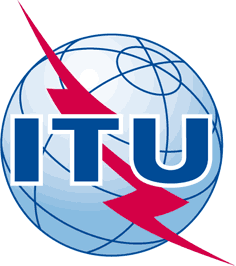 INTERNATIONAL TELECOMMUNICATION UNIONTELECOMMUNICATION
STANDARDIZATION SECTORSTUDY PERIOD 2017-2020INTERNATIONAL TELECOMMUNICATION UNIONTELECOMMUNICATION
STANDARDIZATION SECTORSTUDY PERIOD 2017-2020TSAG-TD1053TSAG-TD1053INTERNATIONAL TELECOMMUNICATION UNIONTELECOMMUNICATION
STANDARDIZATION SECTORSTUDY PERIOD 2017-2020INTERNATIONAL TELECOMMUNICATION UNIONTELECOMMUNICATION
STANDARDIZATION SECTORSTUDY PERIOD 2017-2020TSAGTSAGINTERNATIONAL TELECOMMUNICATION UNIONTELECOMMUNICATION
STANDARDIZATION SECTORSTUDY PERIOD 2017-2020INTERNATIONAL TELECOMMUNICATION UNIONTELECOMMUNICATION
STANDARDIZATION SECTORSTUDY PERIOD 2017-2020Original: EnglishOriginal: EnglishQuestion(s):Question(s):N/AVirtual, 25-29 October 2021Virtual, 25-29 October 2021TDTDTDTDTDSource:Source:Rapporteur, TSAG Rapporteur Group on Working MethodsRapporteur, TSAG Rapporteur Group on Working MethodsRapporteur, TSAG Rapporteur Group on Working MethodsTitle:Title:Draft report of the TSAG RG-WM interim e-meetings on 23-24 March, 29 June, 27 July and 15 September 2021 Draft report of the TSAG RG-WM interim e-meetings on 23-24 March, 29 June, 27 July and 15 September 2021 Draft report of the TSAG RG-WM interim e-meetings on 23-24 March, 29 June, 27 July and 15 September 2021 Purpose:Purpose:InformationInformationInformationContact:Contact:Stephen Trowbridge
TSAG Rapporteur on Working MethodsStephen Trowbridge
TSAG Rapporteur on Working MethodsTel:	+1 303 809 7423
E-mail: steve.trowbridge@nokia.comKeywords:Abstract:NameAffiliationAttendanceAttendanceAttendanceAttendanceAttendanceNameAffiliation23 Mar 24 Mar 29 Jun 27 
Jul15 
SepMartin AdolphTSB√√√Jasim Al AliUAE√√√√Lara AlmniniTSB√√√√√Omar AlnemerUAE√Muath AlrumayhSaudi Arabia√√√√Albandari AltahousKuwait√Naoko AminoJapan√Denis AndreevTSB√√Yuki AmanoJapan√√Noriyuki ArakiNTT√√√√√Nick Ashton-HartUK√Oscar AvellanedaCanada√√√√√May Thi AyeTSB√√√√Sameera Belal MomenKuwait√Kwame Baah-AcheamfuorGhana√Hosein BadranISOC√Claudia	Baez CamposMexico√√√Gent BajramiTSB√√Rim Belhassine-CherifTunisie Télécom√√√√√Gihane	BelhoussainMoroc√√Fabio BigiItaly√√√√√Einar BohlinARIN√√√√Jason BooseCanada√√Marco CarugiHuawei√√√Dmitry CherkesovRussia√√√√√Robert ClarkTSB√√√√√Jinyou DaiFiberhome (China)√Ena DekanicUSA√√√√√Vasily DolmatovRussia√√√√Olivier DubuissonOrange√√√√√Martin EuchnerTSB√√√√√Kouraich Gharsallaoui TSB√√Per FrojdhEricsson√√√Alessandra GaspariTSB√√Diana GómezMexico√√√Latonia GordonApple√√√√Bruce GracieEricsson Canada√√√√√Shane HeNokia (Finland)√√Colman HoCanada√√√√√Tony HolmesUK√√Eriko HondoKDDI√√Thomas HuberNokia USA√Alojz HudobivnikSlovenia√√√Hideyuki IwataNTT√√√√Bilel JamoussiTSB√√√√√Xiongwei JiaChina Unicom√√√Ajit JillavenkatesaApple√√√√√Shin-Gak KangETRI (Korea)√Tobias KaufmannGermany√√√Ameni KhachloufTunisia√√√Tatiana	KurakovaTSB√√Kenji Kuramochi ShimizuParaguy√√√√Dominique LazanskiUK√√√√Minah LeeKorea√√√√√Dan LiHuawei√√√√√Fang LiChina√√√√Ilia LondoTSB√Yoichi MaedaTTC√√√√Scott MansfieldEricsson Canada√√√Gaelle Martin-CocherInterDigital Canada√√√√Yuri MatsukaJapan√√√√√Aimee MeachamUSA√√√√√Mythili	MenonTSB√√√√Sungdong MinKorea√√Vladimir MinkinRussia√Shigeru	MiyakeHitachi√√√√√Susan MohrUSA√Carlos MunozTSB√Miho NaganumaNEC√√√√√Yoshiaki NagayaJapan√√√√Paul NajarianUSA√√Amadou Lamine NiangSenegal√Lars B.	NielsenDenmark√√√Alex NtokoTSB√√√√Hiroshi	OtaTSB√√√√Moon Cheol ParkKorea√√Glenn ParsonsEricsson Canada√√√√√Paulo PeresPortugal√Greg RattaUSA√√√√√Paul RedwinUK√√√Thomas ReibeEU√√Arnaud	RitouFrance√√√Chrystiane RoyCanada√Phil RushtonUK√√√√Minrui ShiChina Telecom√√√√Takahiro ShigenoJapan√√√√√Airisha StrasserAustralia√√√Eugene	TonkikhRussia√√√√√Stephen TrowbridgeNokia USA√√√√√Alexandre VassilievRussia√√√√√Liang WangZTE√√Mako WatanabeJapan√Tong WuChina Telecom√√√√√Dominique WurgesOrange√Weiling XuChina√Mitsuru	YamadaKDDI√√√√√Daisuke YamaguchiJapan√Xiaoya YangTSB√√√√√Heung-Youl YoumSoonchunhyang University√√Joao ZanonBrazil√√√Yuan ZhangChina Telecom√√